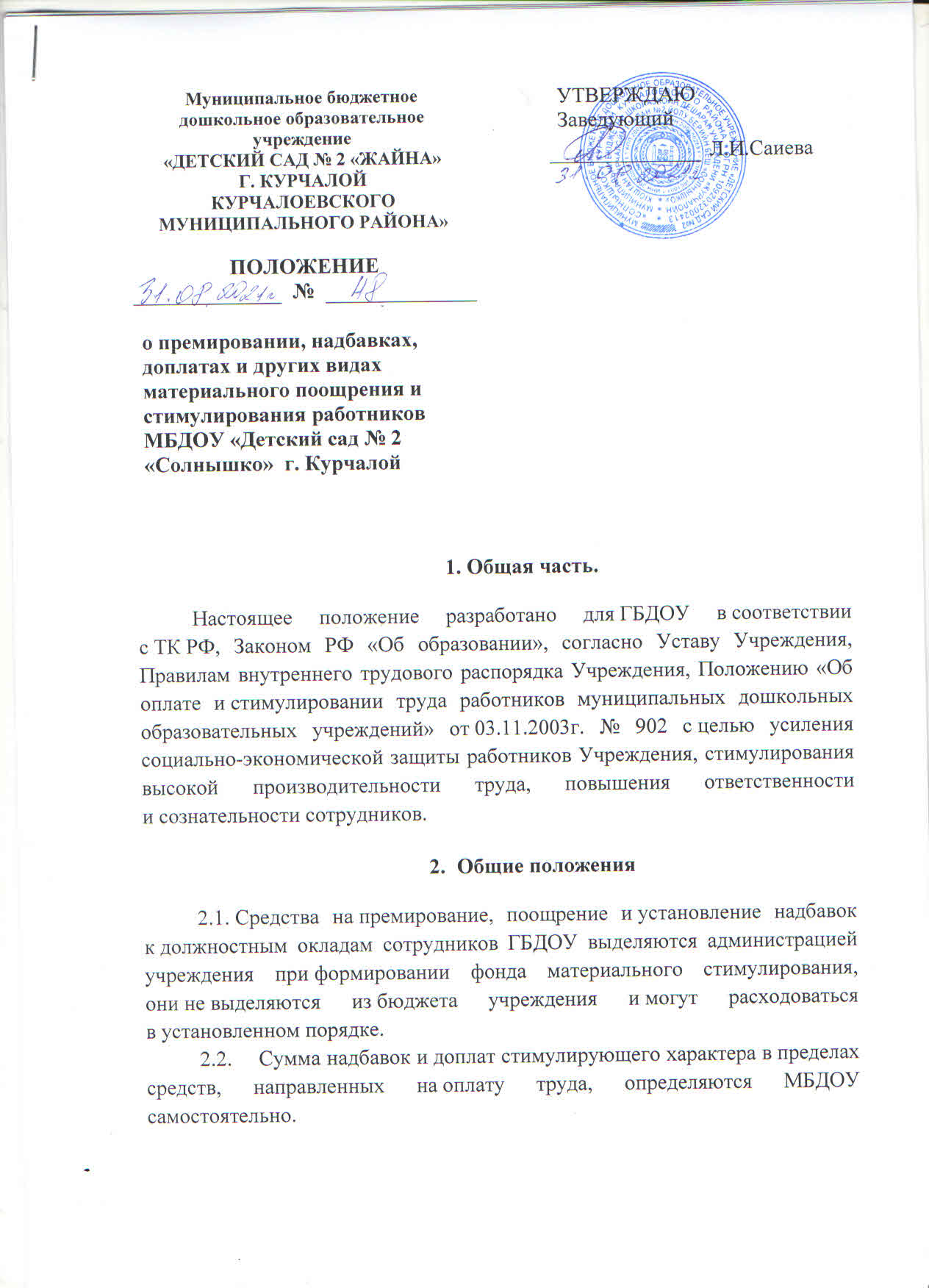 2.3.     Размеры надбавок и доплат работникам максимальными размерами не ограничиваются и определяются в зависимости от дополнительного объема работ, выполняемого ими.2.4.     Выплата премии, поощрения, надбавки работникам образования облагаются налогом в соответствии с действующим законодательством, учитываются при исчислении среднего заработка. Общие размеры премий, поощрений, надбавок к должностным окладам не должны превышать 24 месячных оклада в год.2.5. Положение о надбавках, доплатах и других видах материального поощрения и стимулирования сотрудников учреждения (далее по тексту — Положение), вводится в МБДОУ  (далее — МБДОУ ) с целью:—повышения материальной заинтересованности трудового коллектива в целом и отдельных работников в улучшении качества работы, росте профессионального мастерства сотрудников;—усиления социальной защиты и материальной поддержки сотрудников образовательного учреждения.2.6. Положение вводится на основании:— Трудового кодекса РФ;— Закона РФ «Образовании»— Устава МБДОУ.2.7.      Положение разрабатывается администрацией МБДОУ  и согласовывается с Председателем профкома, обсуждается, корректируется и принимается на общем собрании трудового коллектива и утверждается руководителем.2.8.  Срок положения не ограничен. Положение действует до принятия нового.Источники формирования поощрительного фонда3.1. Источниками формирования поощрительного фонда МБДОУ  являются:— экономия фонда заработной платы;— иные источники поступления, не противоречащие Уставу МБДОУ, действующему законодательству РФ.Порядок материального поощрения и стимулирования4.1.  Материальное поощрение, выплата доплат руководителю МБДОУ  осуществляется на основании приказа вышестоящей организации.4.2.   Вопросы материального стимулирования и поощрения рассматриваются администрацией совместно с советом трудового коллектива и оформляются протоколом. Доплаты устанавливаются руководителем ГБДОУ  и комиссией по аттестации рабочих мест.4.3.  Выплата материальных поощрений производится с учетом всех налоговых и иных удержаний.4.4.    Администрация и совет трудового коллектива обеспечиваютгласность в вопросах премирования, установления доплат и надбавок всем сотрудникам ГБДОУ.4.5.    Доплаты и надбавки могут устанавливаться ежемесячно, ежеквартально или на год; премии и оказание материальной помощи устанавливаются на основании определенных показателей или в случаях непредвиденных обстоятельств с целью материальной поддержки и социальной защищенности работников.4.6. Размеры всех материальных выплат могут определяться в процентном отношении к ежемесячной заработной плате или должностному окладу.Показатели и размеры доплат, надбавок, премий и материальной помощи5.1.     Основными условиями премирования являются:-    строгое выполнение функциональных обязанностей согласно должностной инструкции;-    неукоснительное соблюдение норм трудовой дисциплины, правил внутреннего распорядка Учреждения, четкое, своевременное исполнение распорядительных документов, решений, приказов;качественное, своевременное выполнение плановых заданий, мероприятий;-   отсутствие случаев травматизма воспитанников;-    отсутствие жалоб со стороны родителей (законных представителей);— отсутствие замечаний со стороны контролирующих органов.5.2.     При определении размера и вида поощрения учитываются следующие показатели:—  проявление творчества, инициативы;—  выполнение особо важной для Учреждения работы;—  активное участие в методических или общественных мероприятиях, проводимых в Учреждении;— большой объем дополнительной работы или работы, не входящий в круг дополнительных обязанностей; если за нее не была установлена надбавка или доплата;— победа или получение призовых мест воспитанниками в конкурсах, соревнованиях и прочих мероприятиях, организуемых как в Учреждении, так и за его пределами;— бережное отношение к имуществу Учреждения.5.3.       Доплата за снижение заболеваемости и выполнение плана по детодням устанавливаются по выполнении принятых Общим собранием трудового коллектива показателей за предыдущий месяц и выплачиваются в заработную плату за месяц, следующий за отчетным.5.4.       Воспитателям и другим педагогам за дополнительную нагрузку, интенсивность и особую напряженность труда (работающим с 7.00 до 19.00) до 50% в пределах фонда заработной платы и в соответствии с Инструкцией о начислении зарплаты работникам образования;— За высокую результативность и качество работы до 50%;-   За высокие достижения в труде до 50%;-   За отраслевые награды;-   За ученую степень.5.5. Компенсационные доплаты производятся за совмещение профессий (должностей), увеличение объема выполняемых работ или расширение зоны обслуживания: в % отношении в пределах штатного расписания и фонда оплаты труда, предусмотренного по совмещаемым должностям; конкретный размер доплаты устанавливается руководителем по согласованию с работником с учетом объема дополнительной работы (ст. 151 ТК РФ); Инструкции об оплате труда работникам образовательных учреждений (максимальными размерами не ограничиваются): 35% (ст. 96, 154 ТКРФ);- за работу в ночное время (с 22.00 до 6.00 утра)— за работу в выходные и праздничные дни;-   воспитателям, младшим воспитателям за сверхурочную работу с детьми;- за работу в неблагоприятных для здоровья условиях труда 10 — 12%: приказ Гособразования СССР от 20.08.90 г. № 579 и письмо Минобразования от 26.10.96 г. №1051/13 ст. 147 ТК РФ.5.6. Надбавки:-       молодым специалистам — 20-50% (ст. 15 Закона РФ «Об образовании»);-       материально-ответственным работникам 30-50%,-   педагогам за участие в экспериментальном режиме работы 15%(ст. 18 Закона РФ «Об образовании»); работникам с ненормированным рабочим днем за дополнительную нагрузку и напряженность труда — до 100%;5.7.   При нарушении трудовой дисциплины (опоздание на работу, прогулы и т.д.), неисполнении или исполнении не в полной мере функциональных обязанностей, некачественное     выполнение работы, приведение к сбою в работе всего трудового коллектива — премия за отчетный период не выплачивается.5.8.     Работникам, проработавшим неполный отчетный период, начисление премии производится за фактически отработанное время.5.9. Премия выплачивается в начале месяца, следующего за отчетным периодом.Данный локальный акт разрабатывается с целью повышения материальной заинтересованности трудового коллектива и отдельных работников, повышения качества работы, роста профессионального мастерства сотрудников, а так же социальной защищенности и материальной поддержки. В данном документе определяются размеры надбавок и доплат стимулирующего характера в пределах средств, направленных на оплату труда, а так же в пределах средств, заработанных в сфере оказания МБДОУ  дополнительных платных услуг. Сумма надбавок и доплат стимулирующего характера определяется учреждением самостоятельно. Максимальные размеры выплат надбавок и доплат не ограничиваются и определяются в зависимости от дополнительного объема выполняемых сотрудниками работ. Выплаты премий, поощрений, надбавок работников облагаются налогом в соответствии с действующим законодательством. Средства на премирование, поощрение и установление надбавок к должностным окладам сотрудников учреждения выделяются администрацией при формировании фонда материального стимулирования.Положение разрабатывается на основании:-   статей 144 — 154, 282 — 288, ст. 333 ТК РФ;-   статей 32,43, 54 Закона РФ «Об образовании»;-   Региональной нормативной базы;-   Устава учреждения;-   Коллективного договораВ данном Положении должны быть отражены разделы:- общие положения;- источники формирования поощрительного фонда;-   порядок материального поощрения и стимулирования;-   показатели и размеры доплат, надбавок, премий и материальной помощи;-   показатели, влияющие на уменьшение размера премии или ее лишение.5.10. Материальная помощь выплачивается (выделяется) сотрудникам МБДОУ  с целью материальной поддержки и социальной защищенности в случаях непредвиденных, семейных и других обстоятельств.